University of Kashmir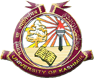    Hazratbal Srinagar -190006Revised Interview NoticeThe interview of the candidates who have applied in response to advertisement notice   for Junior Research Fellow (1 position) and Research Assistant (1 position) in project titled “Spatial Distribution of Ground Water Quality in Kashmir Valley with special emphasis on the heavy metal mapping” sponsored by SERB-DST, Govt. of India shall be held on 23-04-2019 (Tuesday) at 11:00 am  instead of 22/04/19 as previously notified in the office of the Head, Department of Environmental Science, University of Kashmir Srinagar. The candidates should bring their original documents/testimonials along with them on the date of interview. No TA/DA will be provided for appearing in the interview. SD/-	SD/-Dr Sami Ullah Bhat                                                                  Prof. S. Muzaffar Ali AndrabiCo-Principal Investigator	Principal InvestigatorAssistant Professor	Department of Applied Science Department of Environmental Science                      Institute of Technology Zakura CampusUniversity of Kashmir                                                                University of Kashmir Srinagar                                                                                             Srinagar 